Year 1 - Command or Question Worksheet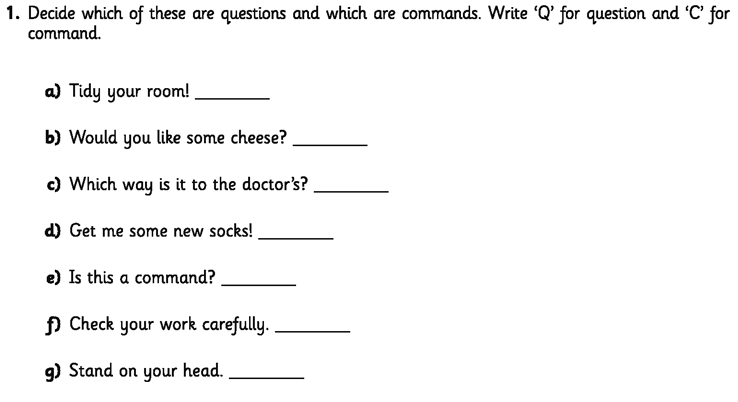 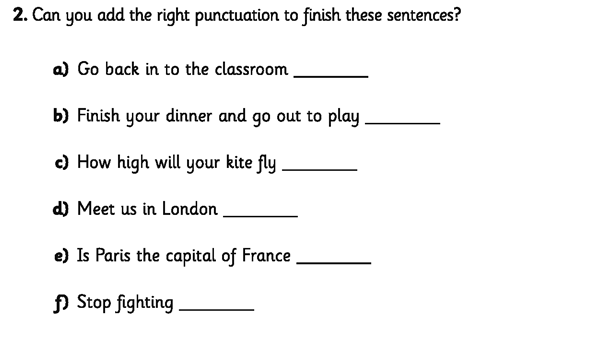 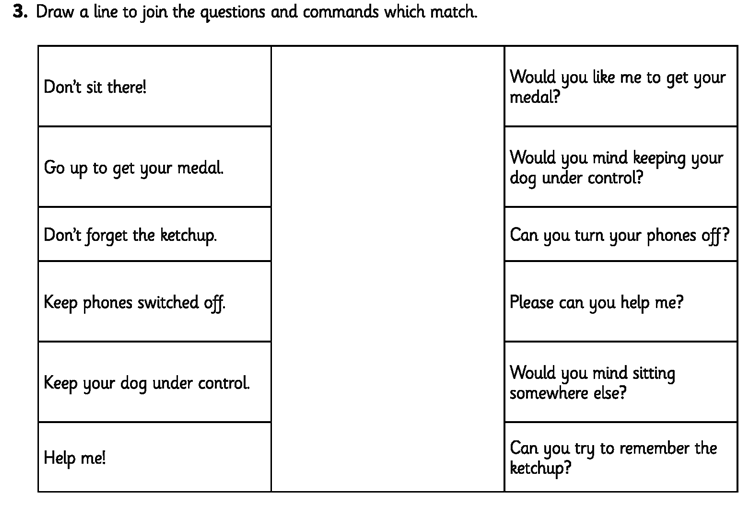 